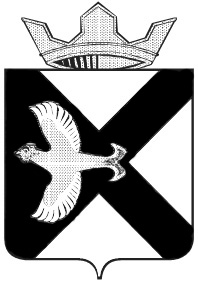 АДМИНИСТРАЦИЯ Муниципального  образования поселок  БоровскийПОСТАНОВЛЕНИЕ09 января 2017 г.										  № 2п. БоровскийТюменского муниципального районаО проведении Крестного хода и купания в крещенской купели на территории муниципального образования поселок БоровскийНа основании Федерального закона Российской Федерации № 131-ФЗ от 06.10.2003 «Об общих принципах организации местного самоуправления в Российской Федерации», в соответствии с требованиями постановления Правительства Тюменской области от 04.04.2006 № 85-п «О правилах охраны жизни людей на воде» (в редакции постановления Правительства Тюменской области от 26.03.2007 № 53-п), руководствуясь Уставом муниципального образования поселок Боровский:Разрешить проведение Крестного хода в честь праздника Крещения Господня с 10:00 до 12:00 часов 19 января 2017 года и купание в крещенской купели с 11:00 до 22:00 часов 19 января 2017 года на территории муниципального образования поселок Боровский с соблюдением мер безопасности.Утвердить маршрут проведения крестного хода по улицам: Ленинградская, Набережная, Островского, Вокзальная, Андреевская до Крещенской купели, согласно приложения №1. Рекомендовать:Никитиной Е.А., заведующей филиалом ГБУЗ ТО «Областная больница №19» филиал Боровская больница обеспечить оказание первой медицинской помощи во время проведения Крестного хода и купания в крещенской купели на территории муниципального образования поселок Боровский; Дудареву Е.А., начальнику 135 ПЧ ФГКУ «19 ОФПС по Тюменской области» обеспечить пожарную безопасность во время проведения Крестного хода и купания в крещенской купели на территории муниципального образования поселок Боровский; Козлову Е.В., начальнику полиции МО МВД России «Тюменский» обеспечить общественную безопасность и безопасность дорожного движения во время проведения Крестного хода и купания в крещенской купели на территории муниципального образования поселок Боровский;Шипицину С.А., заместителю главы администрации муниципального образования поселок Боровский организовать дежурство ДНД для обеспечения общественной безопасности с 10:00 до 24:00 часов 19 января 2017 года.Настоящее Постановление разместить на официальном сайте муниципального образования поселок Боровский. Контроль выполнения настоящего Постановления возложить на заместителя главы администрации муниципального образования поселок Боровский по социальным вопросам и на заместителя главы администрации по строительству, благоустройству, землеустройству, ГО и ЧС.Глава муниципального образования					      С.В. Сычева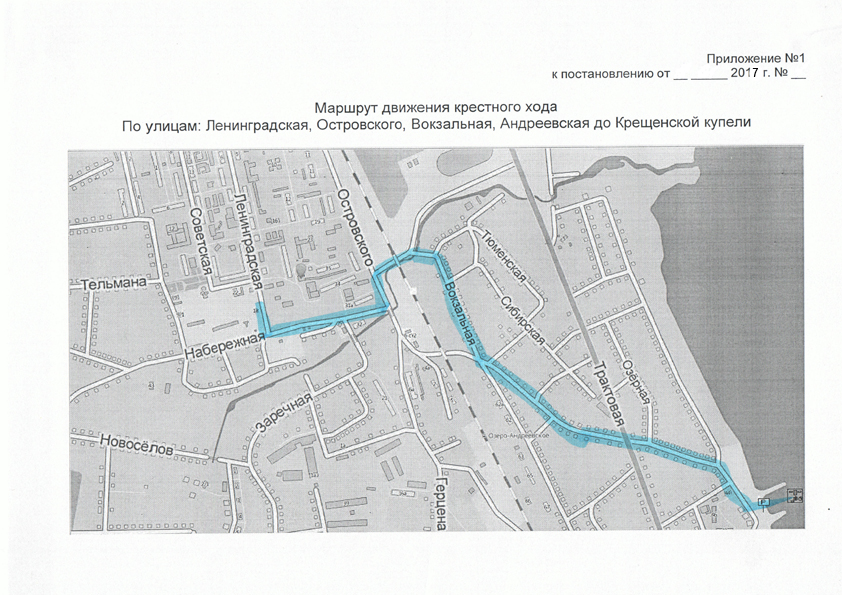 